Carers WA
Australia/United Kingdom International Pen Pal Program Pen Partner ProgramExpressions of interest are now being taken for carers age 25 and over that would like to become pen partners with a carer in the United Kingdom/Western Australia.Your name here 	Age 	Gender   	As a pen partner participant you will be asked to acknowledge and accept program guidelines in order to participate.Matching ProcessYou should begin by sharing a bit about yourself and asking a question of your pen partner you’ll be linked with. Here are some ideas to get you started:Who are the special people in your life?  	Where you live:  	Your interests and hobbies:   	Who inspires you?  	Your question to your potential pen partner:  	My local carers association is:  	Disclaimer/GuidelinesWe expect that participants will converse with respect at all times, and will not submit false, misleading, or inaccurate information pertaining to their identity. Should any participants decide to exchange social media links as a result of the program the organisations accept no liability.I, Name 		agree to the above guidelines. Date   	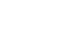 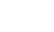 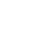 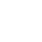 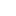 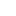 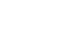 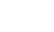 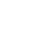 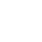 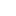 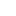 